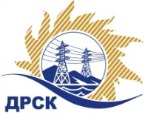 Акционерное Общество«Дальневосточная распределительная сетевая компания»ПРОТОКОЛ № 440/УТПиР-ВПЗакупочной комиссии по рассмотрению заявок по аукциону в электронной форме на право заключения договора выполнения работ: Создание сети связи ВОЛС Южном РЭС СП ПЦЭС лот № 844.1 раздел 2.2.1 ГКПЗ 2019ЕИС- 31907822153КОЛИЧЕСТВО ПОДАННЫХ ЗАЯВОК НА УЧАСТИЕ В ЗАКУПКЕ: 2 (две) заявки.КОЛИЧЕСТВО ОТКЛОНЕННЫХ ЗАЯВОК: 0 (ноль) заявок.ВОПРОСЫ, ВЫНОСИМЫЕ НА РАССМОТРЕНИЕ ЗАКУПОЧНОЙ КОМИССИИ: О выборе победителя закупки.ВОПРОС № 1.  О выборе победителя закупкиРЕШИЛИ:Утвердить ранжировку участников открытого аукциона:Признать Победителем закупки Участника, занявшего первое место в ранжировке по степени предпочтительности для заказчика: ООО "ЦИФРОВЫЕ СИСТЕМЫ ПЕРЕДАЧИ" ИНН/КПП 2537055738/253701001 ОГРН 1082537006034: на условиях: стоимость заявки 4 887 264,35 руб. без учета НДС. Срок выполнения работ: с момента заключения договора не позднее 31 октября 2019. Условия оплаты: Авансовые платежи в счет стоимости каждого Этапа Проектных работ в размере 10% (десяти процентов) от стоимости соответствующего Этапа Проектных работ (за исключением непредвиденных работ и затрат) выплачиваются в течение 30 (тридцати) календарных дней с даты получения Заказчиком счета, выставленного Подрядчиком, но не ранее чем за 30 (тридцать) календарных дней до даты начала Этапа Проектных работ, при условии согласования Сторонами сметной документации в соответствии с пунктом 3.2 Договора, и с учетом пунктов 3.5.1, 3.5.7 Договора. Авансовые платежи в счет стоимости каждого Этапа Работ (кроме Этапа Проектных работ) в размере 10% (десяти процентов) от стоимости соответствующего Этапа Работ выплачиваются в течение 30 (тридцати) календарных дней с даты получения Заказчиком счета, выставленного Подрядчиком, но не ранее, чем за 30 (тридцать) календарных дней до даты его начала, определенной в соответствии с Календарным графиком выполнения Работ (Приложение № 3 к Договору), и с учетом пунктов 3.5.1, 3.5.7 Договора. Последующие платежи в размере 90% (девяносто процентов) от стоимости каждого Этапа Проектных работ выплачиваются в течение 30 (тридцати) календарных дней с даты подписания Сторонами документов, указанных в пункте 4.1 Договора, на основании счёта, выставленного Подрядчиком, и с учетом пунктов 3.5.6, 3.5.8 Договора. Последующие платежи в размере 90% (девяноста процентов) от стоимости каждого Этапа Работ (кроме Проектных работ) выплачиваются в течение 30 (тридцати) календарных дней с даты подписания Сторонами документов, указанных в пункте 4.2 Договора, на основании счёта, выставленного Подрядчиком, и с учетом пунктов 3.5.8, 3.5.7 Договора. Гарантийные обязательства: Гарантийный срок по Договору составляет 18 (восемнадцать) месяцев и начинает течь с даты подписания Сторонами Акта КС-11 либо с даты прекращения (расторжения) Договора. Гарантийный срок может быть продлен в соответствии с условиями Договора.Коврижкина Е.Ю. тел. 397208г. Благовещенск«___» мая  2019№п/пИдентификационный номер УчастникаДата и время регистрации заявкиРегистрационный номер участника: 440/УТПиР-113.05.2019 02:25Регистрационный номер участника: 440/УТПиР-213.05.2019 08:30Место в ранжировкеНаименование и адрес участникаПервая ценовая ставка, руб. без НДСИтоговая цена по результатам аукциона, руб. без НДС1 местоООО "ЦИФРОВЫЕ СИСТЕМЫ ПЕРЕДАЧИ" 
ИНН/КПП 2537055738/253701001 
ОГРН 10825370060344 911 823.474 887 264,352 местоООО ""Юнифайд Солюшнс"" 
ИНН/КПП 2539100055/253901001 
ОГРН 10925390035564 911 823.474 911 823.47Секретарь Закупочной комиссии  1 уровня АО «ДРСК»____________________М.Г. Елисеева